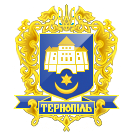 Тернопільська міська рада сьомого скликанняПротокол № 32Позапланового засідання виконавчого комітету міської ради08.05.2020р.				Початок засідання		14.00Присутні на засіданні : С.В.Надал, В.В.Шумада, І.С.Хімейчук, В.В.Стемковський, Л.О.Бицюра, В.Є.Дідич, П.М.Якимчук.Відсутні: В.О.Остапчук, С.В.Гаврилюк, В.М.Корнутяк, О.І.Кузьма, Б.А.Татарин, О.М.Туткалюк.Запрошена: І.М.Чорній.Головуючий: С.В.Надал.Слухали : Пропозицію розглянути і затвердити проекти рішень виконавчого комітету:- Про перерозподіл бюджетних асигнувань- Про скасування містобудівних умов та обмежень для проектування об’єкта будівництва за адресою вул. Львівська- Про внесення змін до рішення виконавчого комітету від 06.04.2020 року №287Доповідали: І.С.Хімейчук, В.Є.Дідич.Голосування : за - 7, проти – 0, утримались – 0.Вирішили: рішення №354, № 355, № 356 додаються.Міський голова						С.В.НадалІрина Чорній, (0352) 404185